INTRODUCTIONNous savons que la priorisation de la vaccination des personnes vivant avec une déficience intellectuelle (DI) et un trouble du spectre de l’autisme (TSA) est un sujet qui vous préoccupe. Plusieurs organismes communautaires membres du CRADI ont reçu des appels de parents inquiets qui voulaient communiquer avec leur député pour l’interpeller sur l’urgence de mieux prioriser la vaccination de vous ou votre proche, mais qui ne savaient pas comment le faire.

Nous avons donc pensé vous faire un petit guide qui contient :Un exemple de lettre que vous pouvez modifier et envoyer à votre député ;Une liste des députés de la région de MontréalUne liste des porte-paroles en matière de Santé, de Services sociaux, de Proche aidanceEXEMPLE DE LETTREVous trouverez ci-dessous une proposition de lettre. Tout ce qui est surligné en jaune peut être modifié pour faire correspondre la lettre à votre situation.Il s’agit d’une proposition. Nous vous encourageons à y ajouter vos arguments ou une demande qui reflète votre réalité. Vous êtes un citoyen ou une citoyenne et il est tout à fait normal d’interpeller votre député pour lui parler d’une situation particulière ou pour discuter d’une décision prise par le gouvernement. Son travail est de représenter la population de sa circonscription.Vous verrez dans le texte que « Le Devoir du 20 janvier dernier » n’est pas écrit en noir. C’est simplement un lien vers l’article. Ce lien permettra aux personnes qui liront votre courriel de pouvoir consulter l’article qui est cité dans le courriel et de mieux comprendre votre référence.Monsieur le député,Je suis une électrice de votre circonscription et je suis surtout la sœur d’une personne vivant avec une déficience intellectuelle.Dans un article de Le Devoir du 20 janvier dernier, on apprend que le ministre Lionel Carmant « voulait rehausser la place des personnes ayant une déficience intellectuelle (DI) ou un spectre de l’autisme (TSA) dans l’ordre de priorité des vaccins. » Cependant, nous n’en avons plus jamais entendu parler. Aucune modification, précision ou mise à jour n’a été faite sur le site du gouvernement du Québec. Pourriez-vous rappeler au ministre Carmant sa déclaration du 20 janvier dernier et nos demandes, s’il vous plaît ?La priorisation des personnes vivant avec une déficience intellectuelle (DI) ou un trouble du spectre de l’autisme (TSA) hébergées en RI, en RTF, en RAC et en CHSLD (les inclure au palier 1)La priorisation des personnes vivant avec une DI ou un TSA qui ne peuvent pas porter d’ÉPI, respecter ou comprendre les consignes et mesures sanitaires pour des raisons comportementales ou cognitives. (Les inclure au palier 1)La priorisation des travailleuses et travailleurs des organismes communautaires qui sont en contact direct avec la population (les inclure au palier 2)La priorisation ciblée des personnes vivant avec une DI ou un TSA en raison de leur vieillissement prématuré et des comorbidités associées au diagnosticIntégrer les personnes DI-TSA de 60 ans et plus au palier 5Intégrer les personnes DI-TSA de 50 ans au palier 6Intégrer les personnes DI-TSA de 40 ans au palier 7En espérant votre soutien,Votre nom ou votre signatureLISTE DES DÉPUTÉS DE LA RÉGION DE MONTRÉAL (06)
(en ordre alphabétique de circonscription)AcadieMadame Christine St-PierreParti libéral du QuébecChristine.St-Pierre.ACAD@assnat.qc.ca Anjou-Louis-RielMadame Lise ThériaultParti libéral du Québecltheriault-anjo@assnat.qc.ca Bourassa-SauvéMadame Paule RobitailleParti libéral du QuébecPaule.Robitaille.BOSA@assnat.qc.ca BourgetMonsieur Richard CampeauCoalition avenir QuébecRichard.Campeau.BOUR@assnat.qc.ca D’Arcy-McGeeMonsieur David BirnbaumParti libéral du QuébecDavid.Birnbaum.DMG@assnat.qc.ca Porte-parole de l’opposition officielle en matière de santé mentale depuis le 16 juin 2020GouinMonsieur Gabriel Nadeau-DuboisQuébec SolidaireGabriel.Nadeau-Dubois.GOUI@assnat.qc.ca Porte-parole du deuxième groupe d’opposition en matière de santéHochelaga-MaisonneuveMonsieur Alexandre LeducQuébec SolidaireAlexandre.Leduc.HOCH@assnat.qc.ca Jacques-Cartier Monsieur Gregory KelleyJacques-Cartier Parti libéral du QuébecGregory.Kelley.JACA@assnat.qc.caJeanne-Mance-VigerMadame Filomena RotirotiParti libéral du QuébecFilomena.Rotiroti.JMV@assnat.qc.ca LaFontaine Monsieur Marc TanguayParti libéral du Québecmarc.tanguay-lafo@assnat.qc.ca Laurier-DorionMonsieur Andrés FontecillaQuébec solidaireAndres.Fontecilla.LADO@assnat.qc.ca Marguerite-BourgeoysMadame Hélène DavidParti libéral du QuébecHelene.David.MABO@assnat.qc.ca MarquetteMonsieur Enrico CicconeParti libéral du QuébecEnrico.Ciccone.MARQ@assnat.qc.caMaurice-RichardMadame Marie MontpetitParti libéral du QuébecMarie.Montpetit.MAUR@assnat.qc.ca Porte-parole de l’opposition officielle en matière de santéMercierMadame Ruba GhazalQuébec SolidaireRuba.Ghazal.MERC@assnat.qc.ca  Mont-Royal–OutremontMonsieur Pierre ArcandParti libéral du QuébecPierre.Arcand.MROU@assnat.qc.ca NelliganMonsieur Monsef DerrajiParti libéral du QuébecMonsef.Derraji.NELL@assnat.qc.ca Notre-Dame-de-GrâceMadame Kathleen WeilParti libéral du QuébecKathleen.Weil.NDDG@assnat.qc.caPointe-aux-TremblesMadame Chantal RouleauCoalition avenir QuébecChantal.Rouleau.PAT@assnat.qc.ca Ministre responsable de la Métropole et de la région de Montréal Robert-BaldwinMonsieur Carlos J. LeitãoParti libéral du QuébecCarlosJ.Leitao.ROBA@assnat.qc.ca RosemontMonsieur Vincent MarissalQuébec SolidaireVincent.Marissal.ROSE@assnat.qc.ca Saint-Henri–Sainte-AnneMadame Dominique Anglade Parti libéral du QuébecDominique.Anglade.SHSA@assnat.qc.ca Cheffe de partiSaint-LaurentMadame Marwah RizqyParti libéral du QuébecMarwah.Rizqy.STLO@assnat.qc.ca Sainte-Marie–Saint-JacquesMadame Manon MasséQuébec SolidaireManon.Masse.SMSJ@assnat.qc.ca Cheffe de partiVerdunMadame Isabelle MelançonParti libéral du QuébecIsabelle.Melancon.VERD@assnat.qc.caViauMonsieur Benjamin FrantzParti libéral du QuébecFrantz.Benjamin.VIAU@assnat.qc.ca Westmount–Saint-LouisMadame Jennifer MaccaroneParti libéral du QuébecJennifer.Maccarone.WSL@assnat.qc.ca Porte-parole de l’opposition officielle pour les clientèles vivant avec un handicap ou avec le spectre de l’autisme et pour la communauté LGBTQ2LISTE DES DÉPUTÉS DE RÉGIONS NON-MONTRÉALAISES/DÉPUTÉS PORTE-PAROLES DES OPPOSITIONS EN MATIÈRE DE SANTÉ, DE SERVICES SOCIAUX, DE PROCHE AIDANCE  
(en ordre alphabétique de circonscription)DuplessisMadame Lorraine RichardParti QuébécoisLorraine.Richard.DUPL@assnat.qc.ca Porte-parole du troisième groupe d’opposition pour les aînés et les proches aidants, et en matière de maintien à domicileFabreMadame Monique SauvéParti libéral du QuébecMonique.Sauve.FABR@assnat.qc.ca Porte-parole de l’opposition officielle pour les aînés et les proches aidantsÎles-de-la-Madelaine Monsieur Joël ArseneauParti QuébécoisJoel.Arseneau.IDLM@assnat.qc.ca Porte-parole du troisième groupe d’opposition en matière de santé, en matière de santé mentale et de solitude et en matière de services sociauxJean-LesageMonsieur Sol ZanettiQuébec SolidaireSol.Zanetti.JELE@assnat.qc.ca Porte-parole du deuxième groupe d’opposition en matière de services sociauxMille-ÎlesMadame Francine CharbonneauParti libéral du QuébecFrancine.Charbonneau.MIIL@assnat.qc.ca René-LévesqueMonsieur Martin OuelletParti QuébécoisMartin.Ouellet.RELE@assnat.qc.ca 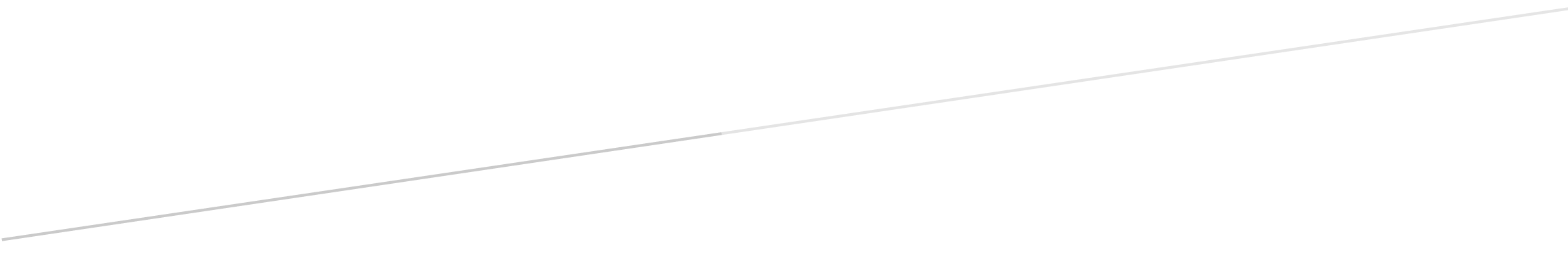 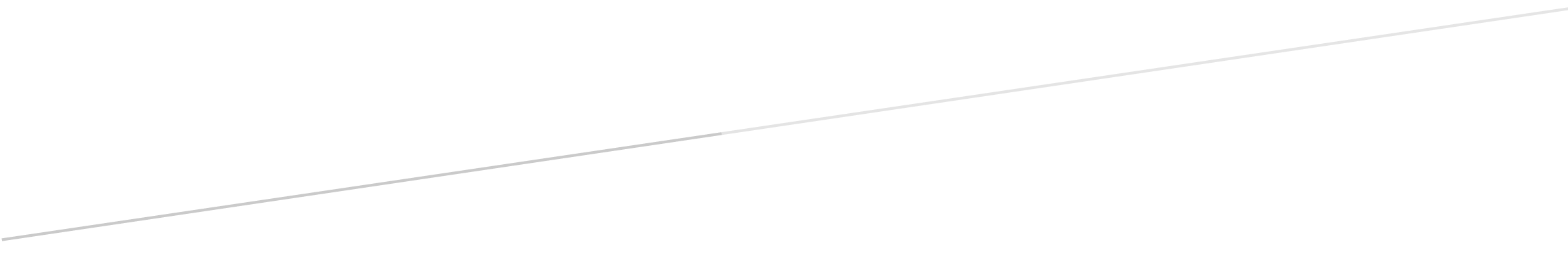 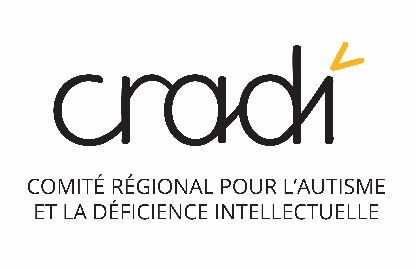 